Mérőeszközök rajzoláshozAz alábbi szerkesztő eszközök eredeti méretűek, nyomtathatók. A kiválasztott eszköz Ctrl+c-vel kimásolva, Ctrl+v-vel beilleszthető word dokumentumba, ott tetszőlegesen elhelyezhető, elforgatható, több eszköz is használható egyszerre. Wordben történő szakrajzoknál, képszerkesztéseknél, vagy képek, rajzok kiértékelésénél, mérésénél nyújthatnak segítséget. A mérőeszközök nem takarják a mérendő objektumokat. Az elektronikus dokumentumban is úgy használható, mint élőben, mint egy átlátszó mérőeszköz. Más, képbeolvasásra alkalmas alkalmazásokban is használható, de ott ellenőrizni kell a mérethelyességet!Mérethelyes mérőeszköz, ezért a használata során, ne változtass a méretén!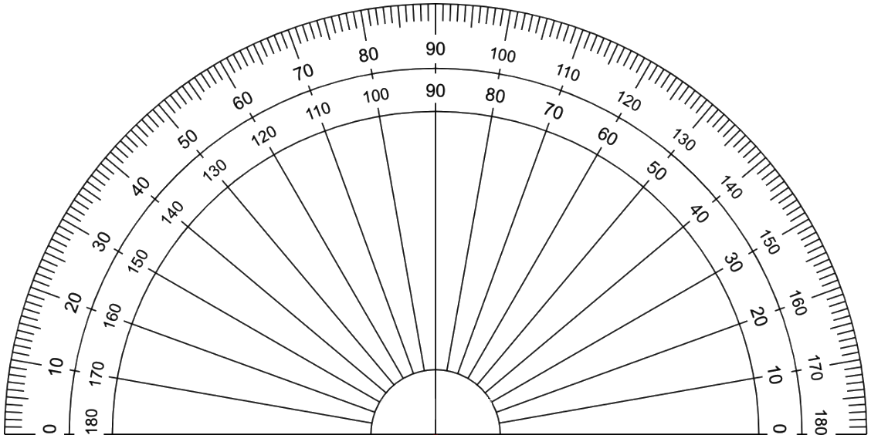 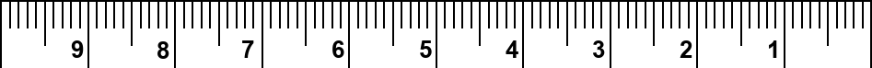 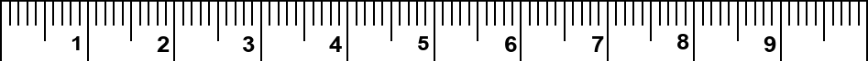 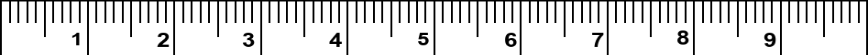 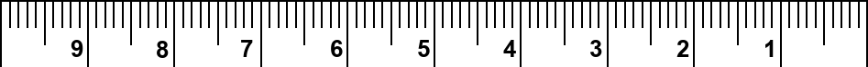 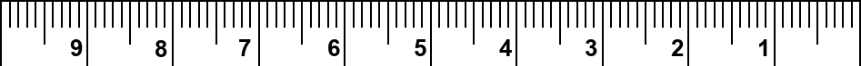 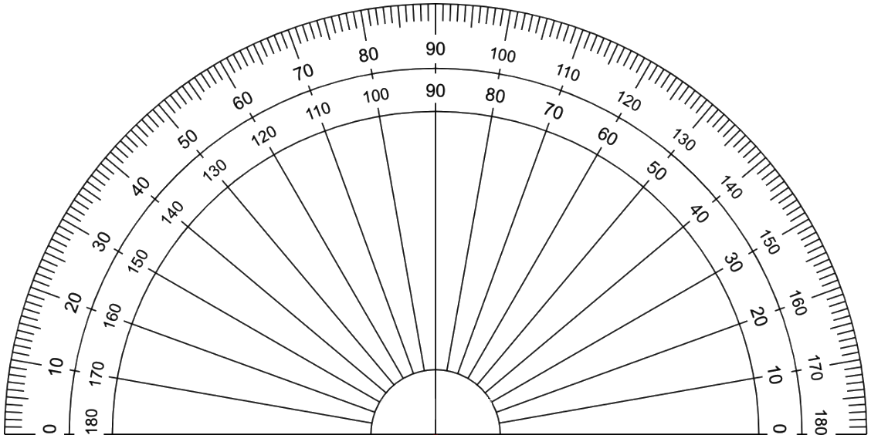 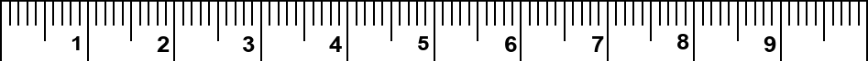 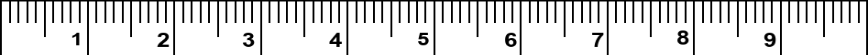 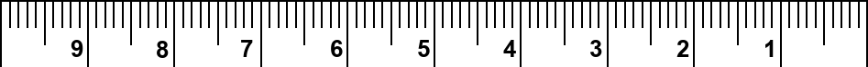 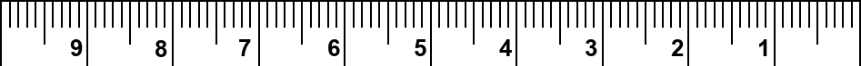 Egyméretű axonometrikus térbeli vonalzóAz egyméretű axonometrikus térbeli ábrázolás főbb jellemzője, hogy a síkba kiterített térdiagram tengelyei, egymással 120o-s szöget zárnak be, és a tengelyméretek nem rövidülnek. Valamennyi tengely mérettartó.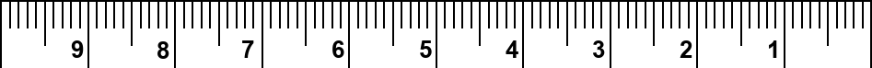 